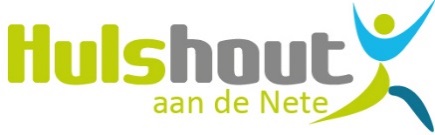 GEGEVENS VERENIGING:Naam vereniging: …………………………………………..…………………………………………………………………………………………………………………………..……………………………………………………………..Adres: ………………………………………………………………………………………………………………………………………………………………………………………………………………………………………………………………………..Rekeningnummer vereniging: ……………………………………………………………………………………………………………………………………………………………………………………………………..GEGEVENS CONTACTPERSOON:Naam:…………………………………………………………………………..…………………………………………………………………………………………………………………………..……………………………………………………………..Adres: ………………………………………………………………………………………………………………………………………………………………………………………………………………………………………………………………………..GSM/tel: ………………………………………………………………………………………………………………………………………………………………………………………………………………………………………………………………..e-mail: ……………………………………………………………………………………………………………………………………………………………………………………………………………………………………………………………………..TOEGESTANE KORTING:Voor goedkeuring,Datum:	Naam:Handtekening:		DatumNaam vrijetijdspashouderActiviteit (info activiteit invullen: datum + naam activiteit)Lidgeld (werkjaar lidgeld)Totaalbedrag activiteit / lidgeld (zonder korting)Subsidie gemeente (in te vullen door gemeente)TOTAAL